          《在线课堂》学习单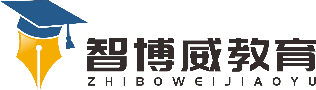 班级：                姓名：                 单元语文3年级上册第8单元课题25、掌声温 故知  新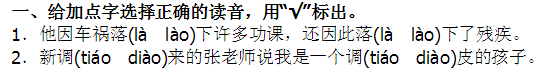 自主攀登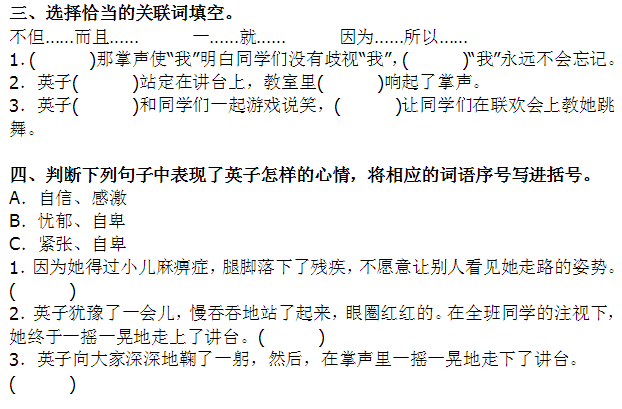 稳中有升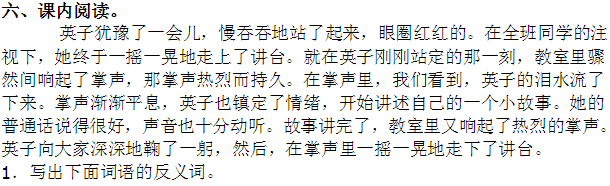 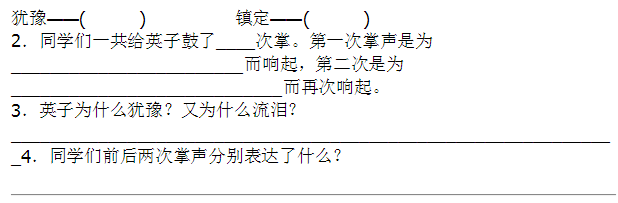 